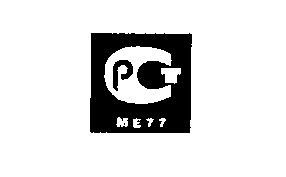 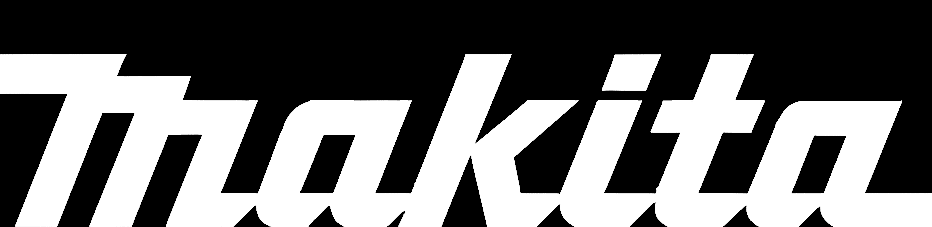 Двухскоростная электронная дрель ударного действияHP2032HP2033ИНСТРУКЦИЯ ПО ЭКСПЛУАТАЦИИТЕХНИЧЕСКИЕ ХАРАКТЕРИСТИКИМодель	HP2032	HP2033Возможности	ПередачаБетон	Высокая:	20мм	20мм	Низкая:	-	-Металл	Высокая:	8мм	8мм	Низкая:	13мм	13ммДерево	Высокая:	25мм	25мм	Низкая:	40мм	40ммЧастота холостого	Высокая	0-2900	2900хода, об/мин	Низкая	0-850	0-850Количество ударов	Высокая:	0-32000	33200в минуту	Низкая:	0-9400	0-9400Полная длина		370 мм	368 ммМасса:		2.5 кг	2.5 кгВ связи с развитием и техническим прогрессом оставляем за собой право внесения технических изменений без предварительного информирования об этом.Примечание: технические характеристики могут быть различными в зависимости от страны поставки.ПОЯСНЕНИЕ К РИСУНКАМЭлектропитаниеИнструмент должен быть подключен к сети с напряжением, соответствующим напряжению, указанному на маркировочной табличке. Использование тока даже пониженного напряжения может привести к перегрузу инструмента. Род тока - переменный, однофазный. В соответствии с европейскими стандартами инструмент имеет двойную изоляцию и, следовательно, может быть подключен к незаземленным розеткам.Меры безопасности.Для Вашей же безопасности, пожалуйста, следуйте инструкции по безопасности.ДОПОЛНИТЕЛЬНЫЕ ПРАВИЛА БЕЗОПАСНОСТИВсегда используйте предохранительный шлем (каску), защитные очки и/или защитную маску, а также рекомендуется использовать противопыльный респиратор, ушные протекторы и толстые хлопчатобумажные перчатки.При нормальной работе машина вибрирует. Винты могут придти в ослабленное состояние, и может произойти авария или несчастный случай. Перед работой проверьте степень затяжки винтов.Всегда следите за устойчивым положением ног. При работе на высоте убедитесь в отсутствии кого-либо под Вами.Держите инструмент в руках крепко. Всегда используйте боковую ручку.Не прикасайтесь руками к вращающимся частям инструмента.Не оставляйте инструмент работающим без присмотра. Производите включение, только когда он находится в руках.При работе в стенах и полах, где могут находиться токоведущие предметы, не прикасайтесь к металлическим частям инструмента. Во избежание поражения током при попадании на токоведущие предметы держите инструмент только за изолированные поверхности.Не прикасайтесь к сверлу и образцу сразу после сверления. Они могут быть очень горячими и привести к ожогам.СОХРАНЯЙТЕ ЭТУ ИНСТРУКЦИЮИНСТРУКЦИЯ ПО ЭКСПЛУАТАЦИИВНИМАНИЕ! Всегда перед установкой или снятием  боковой ручки, сверла или других принадлежностей, убедитесь в том, что инструмент выключен и отключен от источника питания.Боковая ручка (дополнительная ручка) (Рис. 1)Для безопасной работы с машиной всегда пользуйтесь боковой ручкой. Установите ее так, чтобы  ее зубья попали в промежутки между выступами на корпусе дрели. Затем закрепите ее в любом выбранном положении поворотом ручки по часовой стрелке. Она может устанавливаться под любым углом к  оси корпуса машины.Установка и удаление сверлаДля HP2032 (Рис. 2)Для установки сверла поместите его в патрон на всю глубину. Затяните его в патроне рукой. Поместите ключ в любое из трех отверстий на патроне и затяните, поворачивая ключ по часовой стрелке. Убедитесь, что все три отверстия затянуты равномерно.Для удаления сверла достаточно повернуть ключ против часовой стрелки, используя одно  из трех отверстий, и затем освободить сверло, поворачивая патрон рукой. После использования ключа поместите его в штатное место.Для HP2033 (Рис. 3)Держа за кольцо, и поворачивая за муфту против часовой стрелки, откройте патрон. Поместите сверло в патрон на всю глубину. Крепко держа за кольцо, поворачивайте муфту по часовой стрелке для закрепления сверла в патроне до характерного щелчка.Для удаления сверла, держа за кольцо, поворачивайте муфту против часовой стрелки. Ограничитель глубины сверления (Рис. 4)Ограничитель глубины сверления используется для сверления отверстий одинаковой глубины. Ослабьте боковую ручку, и вставьте ограничитель в отверстие на ней. Установив нужную глубину, затяните боковую ручку.Предостережение: ограничитель глубины сверления не может быть использован в положении, когда он касается корпуса редуктора.Включение (Рис. 5)Внимание: Перед включением инструмента всегда проверяйте правильность работы переключателя: после отпускания он должен легко возвращаться в положение «Выключено».Чтобы включить инструмент, просто нажмите на переключатель. Скорость вращения зависит от силы нажатия на переключатель. Для выключения машины отпустите переключатель. Для продолжительных действий нажмите на переключатель, а затем нажмите кнопку фиксатора. Для выключения режима продолжительного действия, нажмите на переключатель до упора и отпустите его.Переключение направления (Рис. 6)ВНИМАНИЕ!Перед началом работ убедитесь в правильности выбора направления вращения,во избежание поломки инструмента пользуйтесь переключателем направлений только после полной остановки инструмента.Эта машина имеет переключатель направления, изменяющий направление вращения. Переместите переключатель направления вращения в положение  для вращения по часовой стрелке, или в положение       для вращения против часовой стрелки.Переключение скоростей (Рис. 7)Переключатель скоростей имеет 2 положения.Для низких оборотов, поверните переключатель так, чтобы указатель на нем показывал на цифру 1 на корпусе машины. Для высоких оборотов, поверните переключатель так, чтобы указатель показывал на цифру 2.Позиция 1: 0 – 850 об/мин (Рис.7-1)Позиция 2: 0 – 2900 об/мин (Рис.7-2)Если переключатель с трудом переключается в нужное положение, поверните патрон рукой, и затем переключите скорость.Переключатель режимов работ(Рис.8) Эта машина оснащена переключателем режимов работ.Для сверления с ударом, поверните переключатель в положение, отмеченное символом     (Рис.8-1). Для сверления без удара, поверните переключатель в положение, отмеченное символом      (Рис.8-2). ВНИМАНИЕ!Всегда, проверьте полностью ли переключатель включен в выбранное положение. Неполное переключение приведет  дрель к выходу из строя.Работа дрельюСВЕРЛЕНИЕ С УДАРОМПри сверлении бетона, гранита, керамического камня и  им подобных материалов, используйте режим работы «вращение с ударом», переключив рычаг переключателя в положение, отмеченное символом  . Будьте осторожны, используя сверла с твердосплавным наконечником. При заполнении отверстия пылью не прикладывайте большего давления на машину, а наоборот, вращайте сверло без нагрузки, частично вынимая сверло из отверстия. Повторив операцию несколько раз, Вы освободите отверстие от пыли.После окончания сверления продуйте отверстие с помощью резиновой груши.(Рис.9)СВЕРЛЕНИЕ БЕЗ УДАРАПри  сверлении древесины, металлических или пластиковых материалов, переключите рычаг переключателя в положение, отмеченное символом    , используйте режим работы «сверление без удара».Сверление древесиныДля облегчения сверления древесины используйте специальные сверла для сверления древесины.Сверление металлаЧтобы предотвратить скольжение сверла, в начальный момент с помощью кернера и молотка накерните в нужном месте углубление, и затем приступайте к сверлению. При сверлении металлов используйте смазку. Не рекомендуется ее использование при сверлении железа и латуни.ВНИМАНИЕ!Сильное нажатие на инструмент не ускорит процесс сверления, но может привести к поломке конца сверла и снизит срок эксплуатации инструмента.Очень большая вращающая сила действует на сверло при его прохождении через материал. Поэтому при сверлении держите инструмент крепко, а нажимайте на него аккуратно.Зажатое в материале сверло можно легко освободить, используя обратное направление вращения. При этом держите инструмент крепко в руках.При сверлении небольших по размеру образцов используйте тиски.ОБСЛУЖИВАНИЕОСТОРОЖНО:Перед началом любых работ убедитесь, что машина отключена и выключена из розетки.Очистка вентиляционных отверстий (Рис. 10)Периодически очищайте вентиляционные отверстия от пыли, грязи и им подобных частиц.Для того чтобы инструмент работал долго и надежно, ремонтные, сервисные и регулировочные работы должны проводиться только специалистами в центрах фирмы «МАКИТА».ГАРАНТИИМы гарантируем исправную работу инструмента фирмы «МАКИТА» в соответствии с законом страны поставки. Повреждения, вызванные нормальным износом, перегрузом инструмента, о чем говорит одновременный выход из строя якоря и статора, или неправильной эксплуатацией и хранением не являются предметом гарантии.1. Основание боковой ручки7. Сверло13. Кнопка блокировки.2. Боковая ручка8. Ключ патрона.14. Переключатель3. Зубья.9. Муфта патрона.направления вращения.4. Выступы.10. Кольцо.15. Ручка переключения скорости5. Ослабить.11. Ограничитель глубины.16. Рычаг переключения рода работ6. Затянуть.12. Выключатель пуска.17. Резиновая груша18. Вентиляционные отверстия.